      КАЖДЫЙ  ЧЕЛОВЕК РОДИВШИСЬ, ПОЛУЧАЕТ ОТ МАТУШКИ-ПРИРОДЫ ДРАГОЦЕННЫЙ ДАР - ОСОБОГО КАЧЕСТВА МУЗЫКАЛЬНЫЙ ИНСТРУМЕНТ - ГОЛОС.                                                                                         ПЕДАГОГИ СЧИТАЮТ, ЧТО ИМЕННО ОН СПОСОБЕН СТАТЬ ОСНОВОЙ МУЗЫКАЛЬНОЙ КУЛЬТУРЫ ЧЕЛОВЕКА В БУДУЩЕМ. НЕОБХОДИМО ЛИШЬ НАУЧИТЬСЯ ВЛАДЕТЬ ИМ.       ОБУЧАТЬ РЕБЕНКА ПЕНИЮ ЛУЧШЕ ВСЕГО С СОБСТВЕННОГО ГОЛОСА. МАЛЫШ САМ НАЧИНАЕТ ПОДПЕВАТЬ ПОДРАЖАЯ ГОЛОСУ ВЗРОСЛОГО.ПОМНИТЕ, ЧТО ГОЛОСОВОЙ АППАРАТ РЕБЕНКА ТРЕБУЕТ БЕРЕЖНОГО ОТНОШЕНИЯ. ПОЗНАКОМТЕСЬ С СОВЕТАМИ, КОТОРЫЕ ПОМОГУТ ОКАЗАТЬ ПОМОЩЬ ВАШЕМУ РЕБЕНКУ В ОВЛАДЕНИИ НАВЫКАМИ ВЫРАЗИТЕЛЬНОГО ПЕНИЯ.       ПРЕЖДЕ ЧЕМ РАЗУЧИВАТЬ ПЕСНЮ, ОПРЕДЕЛИТЕ, СПРАВИТСЯ ЛИ С НЕЙ РЕБЕНОК. ЕСЛИ ПЕСНЯ НЕ ОТВЕЧАЕТ ОСОБЕННОСТЯМ ВОЗРАСТА,ОНА МОЖЕТ НАНЕСТИ ВРЕД. СОДЕРЖАНИЕ ПЕСНИ ДОЛЖНО ОТРАЖАТЬ КРУГ ИНТЕРЕСОВ РЕБЕНКА. ОБЪЯСНИТЕ СМЫСЛ НЕЗНАКОМЫХ СЛОВ. ОБЪЁМ ЗВУКОВ МЕЛОДИИ НЕ ДОЛЖЕН ПРЕВЫШАТЬ ДЕТСКОГО ПЕВЧЕСКОГО ДИАПАЗОНА. В ПРЕДЕЛАХ ВОЗРАСТНОГО ДИАПАЗОНА ГОЛОС ЗВУЧИТ ЕСТЕСТВЕННО, НЕНАПРЯЖНО, БЕЗ ПЕРЕГРУЗКИ.ПЕРВОНАЧАЛЬНОЕ ИСПОЛНЕНИЕ ВЗРОСЛОГО ДОЛЖНО БЫТЬ ЯРКИМ, ВЫРАЗИТЕЛЬНЫМ. ТОЛЬКО ПРИ ЭТОМ УСЛОВИИ У РЕБЕНКА ПОЯВИТСЯ ИНТЕРЕС И ЖЕЛАНИЕ ВЫУЧИТЬ ПЕСЕНКУ.ПОЙТЕ ЧАЩЕ С ДЕТЬМИ, ПОЙТЕ С ЖЕЛАНИЕМ И УДОВОЛЬСТВИЕМ - ВАШ ВНУТРЕННИЙ МИР И МИР РЕБЕНКА СТАНУТ БОГАЧЕ, ЯРЧЕ, НАСЫЩЕННЕЕ.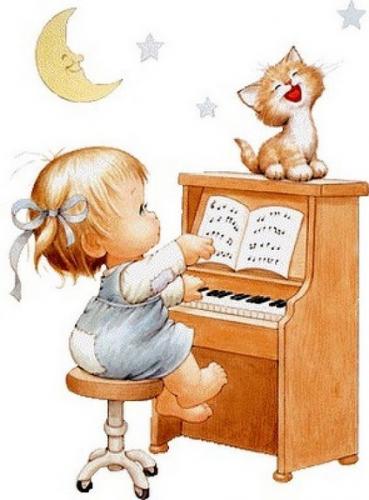 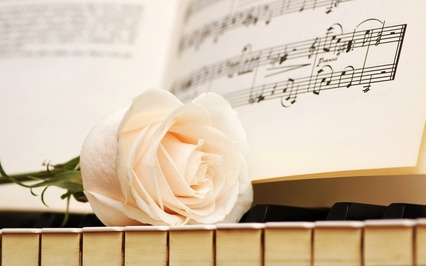 